                                    Линейка стандартных цветов ЛДСП                                                              Группа 1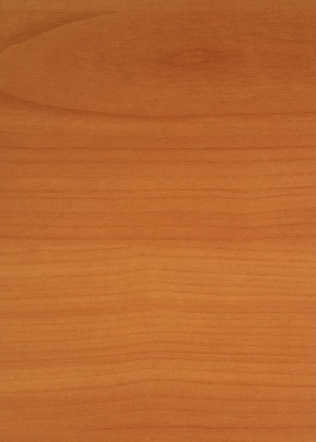    
     Вишня Оксфорд                    Бук Бавария                    Светло-серый                            Белый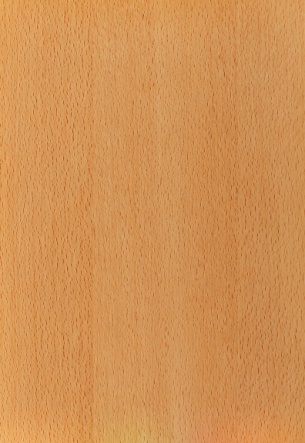 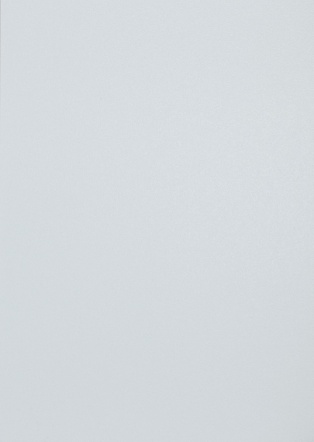                                                                                  Группа 2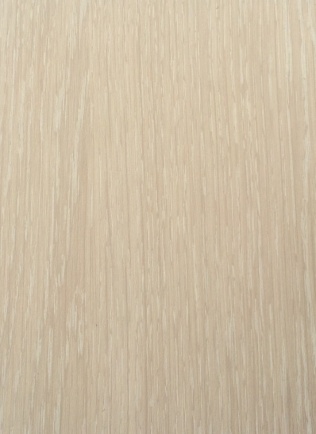 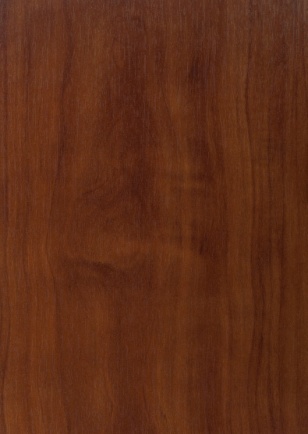 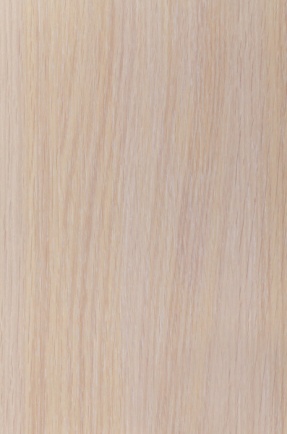 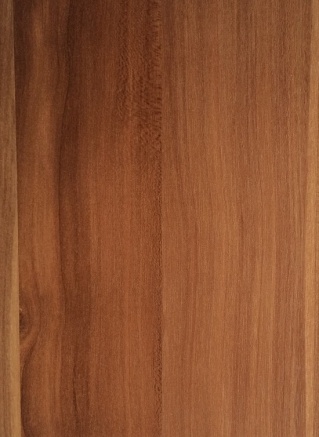          Дуб Атланта                 Орех Итальянский               Дуб молочный                     Слива Валис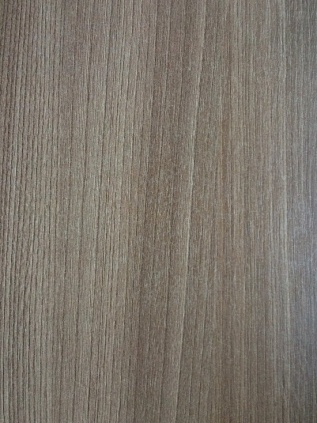 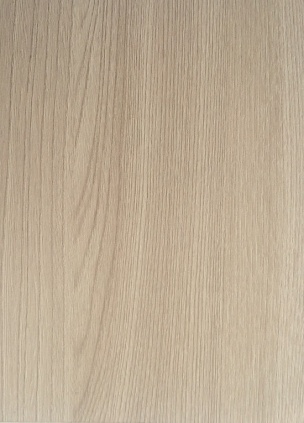 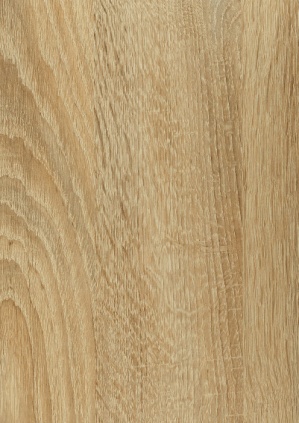 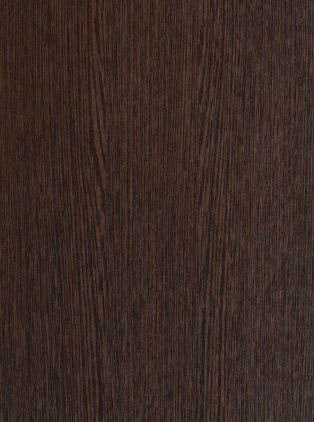 Ясень шимо тёмный         Ясень шимо светлый                Дуб Сонома                            Венге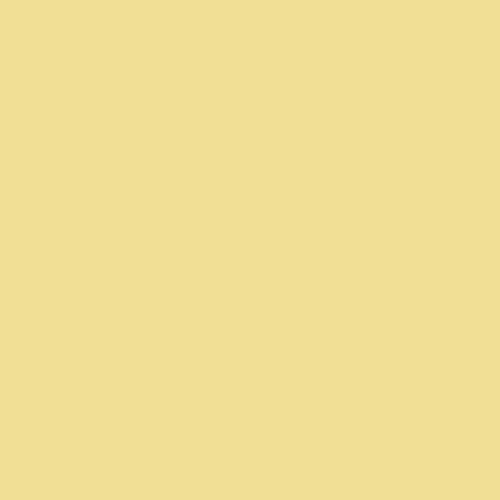 Бежевый